Gravidteam                                                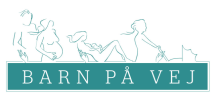 Gravidteam                                                Gravidteam                                                Gravidteam                                                Gravidteam                                                Gravidteam                                                Gravidteam                                                ReferatReferatMødeleder/Referent /Møde indkaldt afDeltagereAfbudFormål og Baggrund med mødetDagsordenDagsordenDagsordenDagsordenDagsordenDagsordenDagsordentidsrammeBaggrund og formål med mødetPræsentation af familien og mødedeltagerne, herefterDen enkelte mødedeltagers rolle og status i forløbet med navn på den gravide og det ufødte barns udvikling og behov. Hvad fungerer godt og mindre godt(ressourcer/problemer)Aftaler, samarbejde, handleplan og evt. indsats i graviditetenEVT  Dato for 2.møde i gravidteamtidsrammeBaggrund og formål med mødetPræsentation af familien og mødedeltagerne, herefterDen enkelte mødedeltagers rolle og status i forløbet med navn på den gravide og det ufødte barns udvikling og behov. Hvad fungerer godt og mindre godt(ressourcer/problemer)Aftaler, samarbejde, handleplan og evt. indsats i graviditetenEVT  Dato for 2.møde i gravidteamtidsrammeBaggrund og formål med mødetPræsentation af familien og mødedeltagerne, herefterDen enkelte mødedeltagers rolle og status i forløbet med navn på den gravide og det ufødte barns udvikling og behov. Hvad fungerer godt og mindre godt(ressourcer/problemer)Aftaler, samarbejde, handleplan og evt. indsats i graviditetenEVT  Dato for 2.møde i gravidteamtidsrammeBaggrund og formål med mødetPræsentation af familien og mødedeltagerne, herefterDen enkelte mødedeltagers rolle og status i forløbet med navn på den gravide og det ufødte barns udvikling og behov. Hvad fungerer godt og mindre godt(ressourcer/problemer)Aftaler, samarbejde, handleplan og evt. indsats i graviditetenEVT  Dato for 2.møde i gravidteamtidsrammeBaggrund og formål med mødetPræsentation af familien og mødedeltagerne, herefterDen enkelte mødedeltagers rolle og status i forløbet med navn på den gravide og det ufødte barns udvikling og behov. Hvad fungerer godt og mindre godt(ressourcer/problemer)Aftaler, samarbejde, handleplan og evt. indsats i graviditetenEVT  Dato for 2.møde i gravidteamtidsrammeBaggrund og formål med mødetPræsentation af familien og mødedeltagerne, herefterDen enkelte mødedeltagers rolle og status i forløbet med navn på den gravide og det ufødte barns udvikling og behov. Hvad fungerer godt og mindre godt(ressourcer/problemer)Aftaler, samarbejde, handleplan og evt. indsats i graviditetenEVT  Dato for 2.møde i gravidteamtidsrammeBaggrund og formål med mødetPræsentation af familien og mødedeltagerne, herefterDen enkelte mødedeltagers rolle og status i forløbet med navn på den gravide og det ufødte barns udvikling og behov. Hvad fungerer godt og mindre godt(ressourcer/problemer)Aftaler, samarbejde, handleplan og evt. indsats i graviditetenEVT  Dato for 2.møde i gravidteamDeltagere tilføj navnDeltagere tilføj navnDeltagere tilføj navnDeltagere tilføj navnStatusStatusAftaler/særlig OBSDen gravide/ familienDen gravide/ familienDen gravide/ familienDen gravide/ familienPraktiserende lægePraktiserende lægePraktiserende lægePraktiserende lægeJordemoderJordemoderJordemoderJordemoderObstetrikerObstetrikerObstetrikerObstetrikerKoordinerende sundhedsplejerske(r)Koordinerende sundhedsplejerske(r)Koordinerende sundhedsplejerske(r)Koordinerende sundhedsplejerske(r)BarselssygeplejerskeBarselssygeplejerskeBarselssygeplejerskeBarselssygeplejerskeSocialrådgiverSocialrådgiverSocialrådgiverSocialrådgiverEVT. øvrige fag personer (ex. psykiater)EVT. øvrige fag personer (ex. psykiater)EVT. øvrige fag personer (ex. psykiater)EVT. øvrige fag personer (ex. psykiater)DiskussionDiskussionDiskussionDiskussionDiskussionDiskussionDiskussionKonklusioner/ Vurdering af det ufødte barns udækkede behovKonklusioner/ Vurdering af det ufødte barns udækkede behovKonklusioner/ Vurdering af det ufødte barns udækkede behovKonklusioner/ Vurdering af det ufødte barns udækkede behovKonklusioner/ Vurdering af det ufødte barns udækkede behovKonklusioner/ Vurdering af det ufødte barns udækkede behovKonklusioner/ Vurdering af det ufødte barns udækkede behov